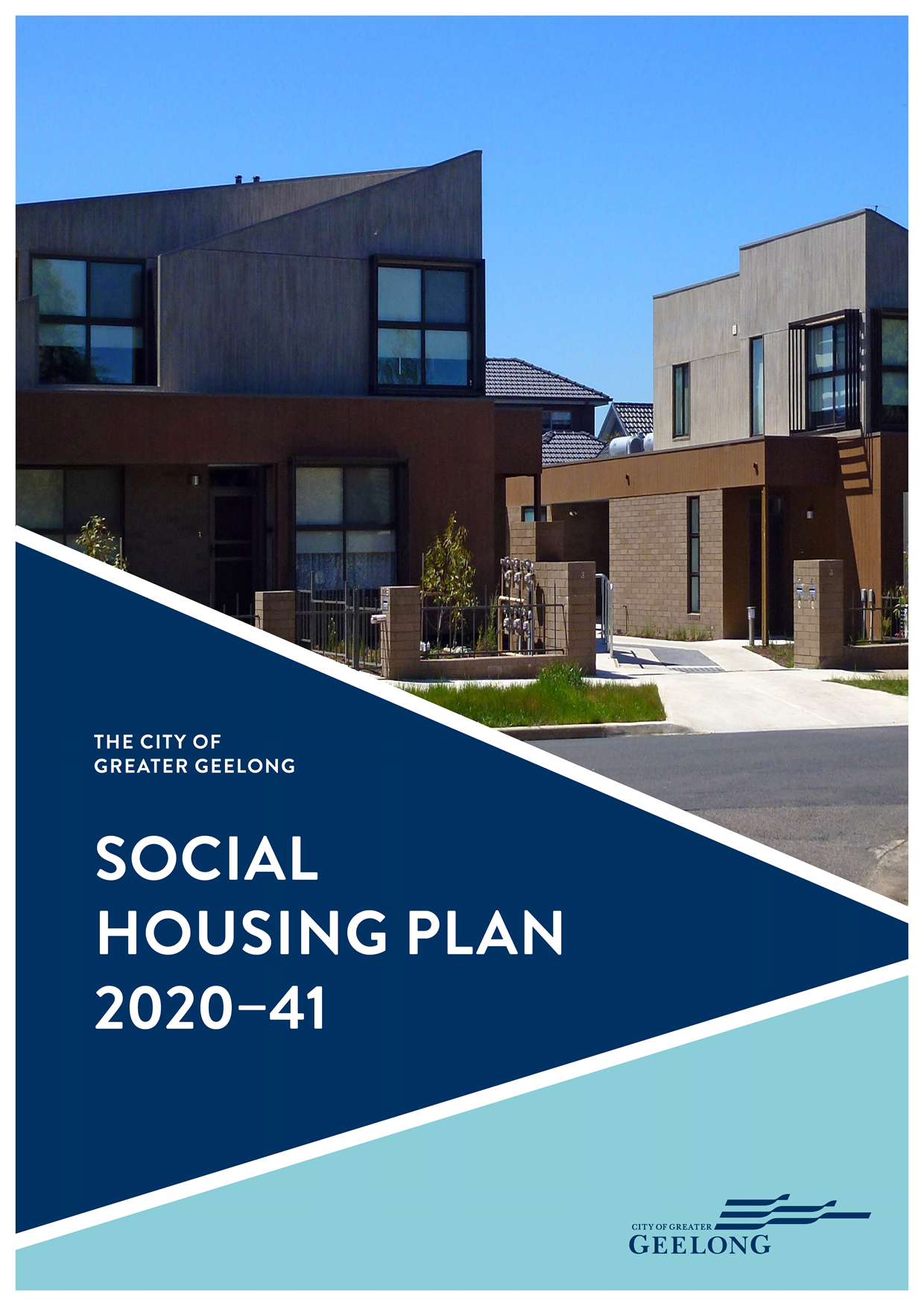 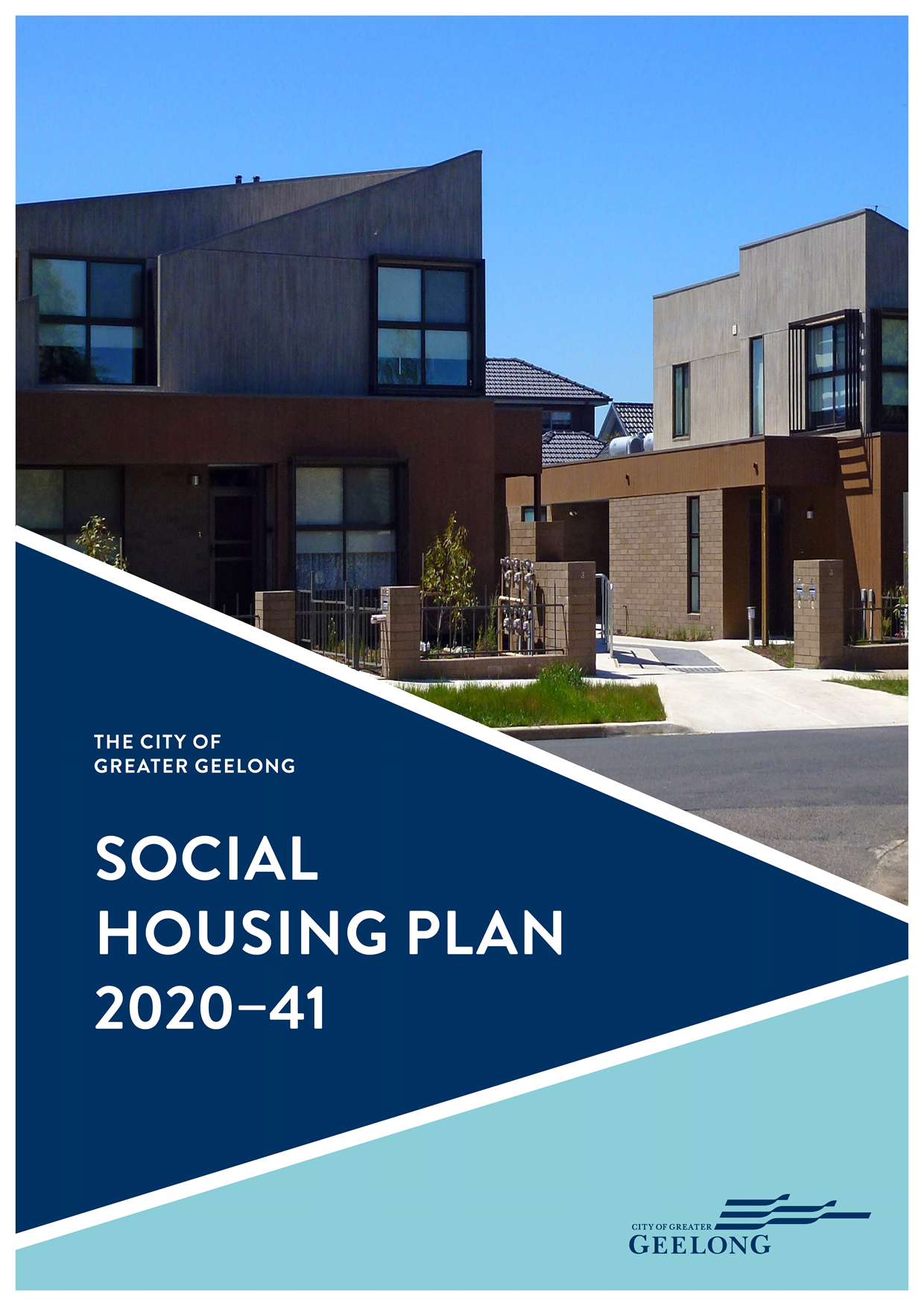 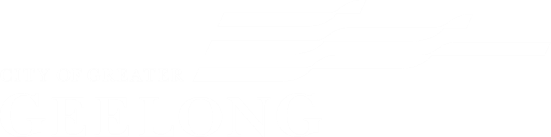 EXECUTIVE SUMMARYsummary of WHY WE ENGAGEDGreater Geelong has a significant shortage of social housing with an estimated current shortfall of around 7,000 dwellings. It is also projected that by 2041 around 13,400 new social housing dwellings will be required to meet the community’s need. The City’s Social Housing Plan 2020-2041, adopted by Council in 2020, commits the City of Greater Geelong to supporting the growth of social housing through a range of actions including for the City to consider its own land for social housing development and make such land available to the community housing sector via a newly established Geelong Affordable Housing Trust.The City identified three initial parcels of land to be considered for transfer to the Geelong Affordable Housing Trust for the purposes of social housing development. These sites are: 116-120 Purnell Road, Corio5A Dean Street, Belmont2-14 Rollins Road, Bell Post Hill (excluding no 8)In February 2022, Council endorsed a 6-week community engagement in regard to the proposal to transfer these three parcels of Council-owned land. The engagement sought to understand the community’s views on the proposed transfer in order to inform Council’s decision on the matter.summary of the engagement processFeedback on this proposal was primarily obtained via a survey on the City’s Have Your Say online platform in addition to community members providing their views direct to council officers. The engagement and associated information sessions were promoted through a mailout to residents within a 200-metre radius of each site, onsite signage, social and print media, City News adverts and targeted emails to stakeholders as well as the City’s advisory committees and groups.Engagement overview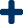 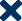 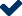 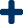 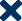 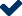 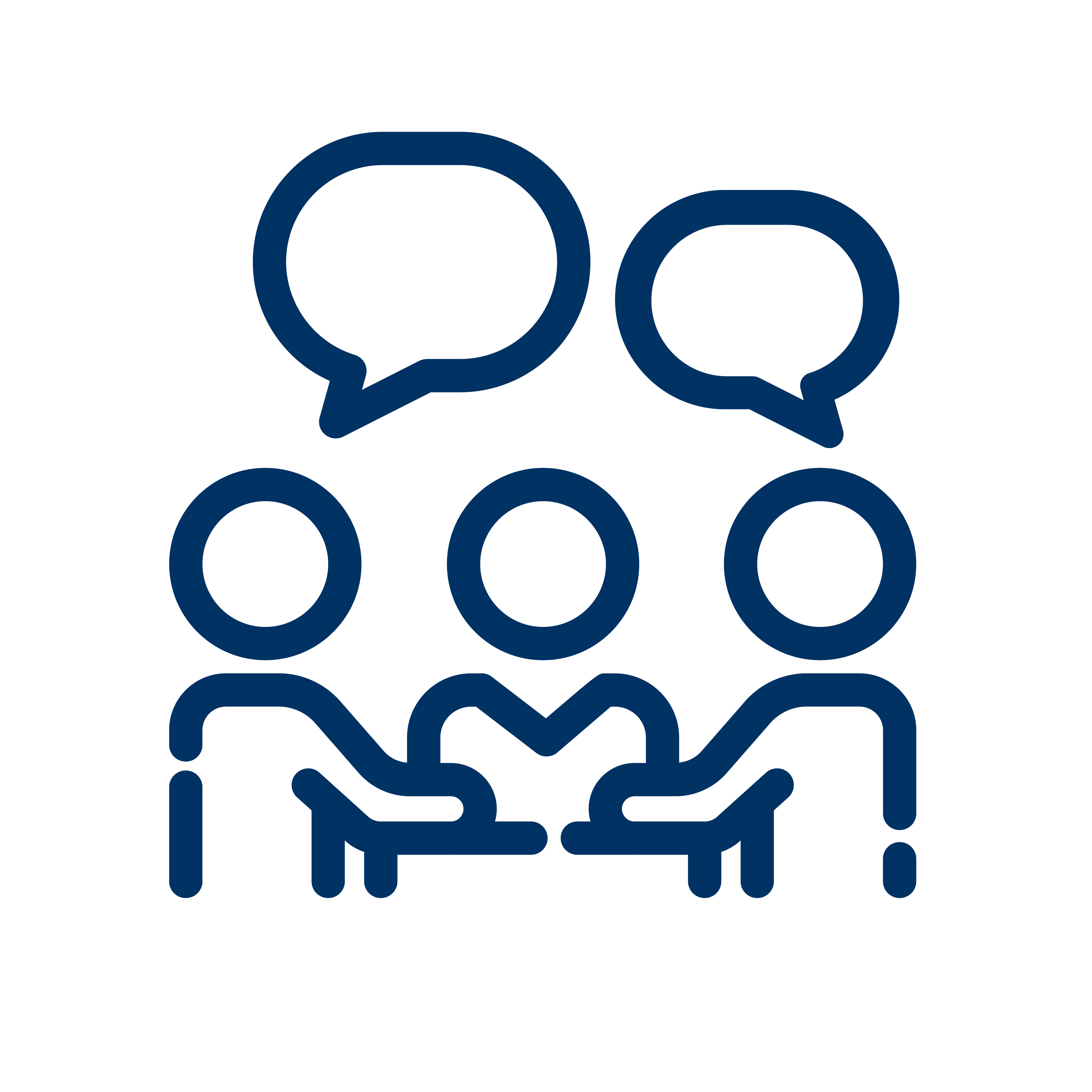 Summary of findingsThere were 736 survey submissions received with most submissions made by community members that had a connection to one of the proposed sites, predominantly those who live near or own a property near one of the sites. Of the 736 submissions close to 70% oppose the proposal to transfer the identified parcels of land for the purposes of social housing, however, the findings are more accurately understood when viewed as site-specific. LEVEL OF SUPPORT - OVERALLSite specific level of support : 116-120 Purnell Road, CorioKey themes  - 116-120 Purnell Road, CorioSupportive of the proposal and the policyGood location for social housingConcern for potential tenants and anti-social behaviourConcern that Corio already has a high proportion of social housing compared to the municipalityPreference for low density and targeted towards older people or people living with a disability.Site specific: 5A Dean Street, BelmontKey themes - 5A Dean Street, BelmontOpposed to the proposal.Preference to use the site as open space and for community use.Concern there will be a medium or high-density development and its impact on the neighbourhood.Concern for potential tenants and possible anti-social behaviour.Concern for a negative impact on property values in the vicinity.Site specific: 2-14 Rollins Road, Bell Post Hill (excluding 8 Rollins Road)Key themes  - 2-14 Rollins Road, Bell Post HillOpposed to the proposal.Preference to use the site as open space and retention of established trees.Concern for the impact on local traffic and parking.Concern for potential tenants and anti-social behaviour.Concern for a negative impact of property values in the vicinity.The next stepsThese findings will help inform the City and the Council in making decisions around the potential transfer of the identified parcels of land.THE PURPOSE OF THE ENGAGEMENTwhy action is required by the city for social housingAs identified in the City’s Social Housing Plan 2020-2041, Greater Geelong has a significant shortage of social housing with an estimated current shortfall of around 7,000 dwellings. It is also projected that by 2041, with population increases in our region, around 13,400 new social housing dwellings will be required to meet the community’s need.Social housing is either State Government owned and managed, referred to as public housing, or owned and managed by the community housing sector by organisations called Registered Housing Associations. These organisations can develop new social housing by sourcing State Government funding and private finance, however, suitable land that is ideal for social housing is expensive and the associated costs can mean that a new social housing development is not viable. Using City-owned land, which is provided to the community housing sector at no or little cost, can reduce the costs of development significantly and mean that new housing is viable. As a Local Government the City has a responsibility to strengthen the health and wellbeing of its community. It is well known that secure housing is critical to the health and wellbeing of everyone and that social housing is a key type of housing that provides secure homes for people and families with low incomes. Local Government also has the legislative authority to make decisions around land use and under section 14(1) of the Local Government Act 2020 (Vic) Local Government can “acquire, hold, deal with or dispose of property to perform its functions and exercising its powers”.why we engagedThe City’s Social Housing Plan 2020-20411 commits the City to supporting the growth of social housing as a priority through a range of actions. Included within these actions is for the City to consider its own land for social housing development by making such land available to the community housing sector via a newly established Geelong Affordable Housing Trust.Prior to transferring any land to the Geelong Affordable Housing Trust, the City decided to engage with the community in order to understand the community’s views on the transfer and to inform Council’s decision on the matter. In February 2022, Council endorsed a 6-week engagement in regard to the proposal to transfer three parcels of Council-owned land:116-120 Purnell Road, Corio5A Dean Street, Belmont2-14 Rollins Road, Bell Post Hill (excluding no 8)THE ENGAGEMENT PROCESSwho we engagedThe community engagement for this proposal was targeted both at residents local to the parcels of land being considered as well as the broader community. how we engaged Feedback on the proposal was primarily obtained via a survey on the City’s Have Your Say online platform, however, community members were also able to provide their views direct to council officers through letters, emails, phone calls and at numerous information sessions. The information sessions included three onsite, face-to-face sessions as well as eight online sessions. These methods of engagement were promoted through a mailout to residents within a 200-metre radius of each site, onsite signage, social media, print media, City News adverts and targeted emails to stakeholders including the community services sector, the homelessness and community housing sector as well as the City’s advisory committees and groups.what we ASKEDCommunity members were asked two key questions in the survey:To what extent do you support the Council’s intentions to transfer these three parcels of land to use for social housing? Community members were asked to rank their support: strongly oppose, oppose, neutral, support and strongly support.What is the reason for your response?Additional questions were asked in order for the City to understand who was responding. This included:Whether respondents had a connection to one of the sites, for example if they lived nearby, owned a property nearby, operated a business nearby or worked nearby, or used to live nearby.Demographic questions in order for the City to monitor and ensure that the Greater Geelong community was being represented in terms of its diversity.For the full survey, refer to Appendix A on page 11.Who engaged with the cityThe City received 736 survey submissions. Most survey submissions are from community members with a connection to one of the sites, predominantly from community members who live near and/or own a house near one of the sites. The majority of submissions received relate to 5A Dean Street and 2-14 Rollins Road with around a quarter of submissions relating to 116-120 Purnell Road, Corio.Overall, the submissions are mostly representative of the Greater Geelong community in terms of diversity. However, this is not the case for submissions from community members identifying as “male” or from community members under the age of 18.For the full analysis of the data relating to who responded in the community engagement, refer to Appendix B on page 14.SURVEY DATA AND FINDINGSoverview OF FINDINGSWhile overall close to 70% of submissions oppose the proposal, the findings are more accurately understood when viewed as site-specific. The following data relates to each site individually.116-120 Purnell Road, CorioThe most common comments from community members relate to the urgent need for social housing and that the use of council-owned land for social housing is a good policy for the City of Greater Geelong.In support of the proposal there are additional comments suggesting that 116-120 Purnell Road is a good location for social housing.The emerging concerns for those opposed to the proposal relate to the following comments:potential tenants of the site with concerns that there could be anti-social behaviour. Corio and northern Geelong already have a high proportion of social housing and that such developments should be spread across the city. the use of council-land for social housing is not an appropriate use of the land.  property values in the vicinity will be negatively affected.There are also views on what should be considered in a future social housing development. This includes that it should be low density and cater for older people or people living with a disability.Key themes from the community for 116-120 Purnell Road, CorioSupportive of the proposal and the policyGood location for social housingConcern for potential tenants and anti-social behaviourConcern that Corio already has a high proportion of social housing compared to the municipalityPreference for low density and targeted towards older people or people living with a disability.5a Dean Street, BelmontNote: Around 80% of respondents who have a connection to this site, for example they live near or own a property near the site, are opposed to the proposal. The most common comments from the community feedback relate to:a preference for 5A Dean Street to be used for open space and for community use rather than social housing. be maintained as green space and providing facilities for community use such as a playground, community gardens and a community building. a concern about any medium or high-density development on the site including issues around traffic, parking and overcrowding.Regarding the other feedback where respondents are opposed to social housing on the site, there are concerns from local residents around potential tenants with reference to an increase in crime and anti-social behaviour. There are also concerns there may be a negative impact on property prices in the vicinity. Where there is support for the proposal, the most common comments relate to the urgent need for social housing in the community and that the site is a good location for a social housing development. There are some general comments stating the community has not been provided with enough detail on the potential development including the lack of a site design, the lack of impact assessments (traffic, sewage etc), and a lack of information about potential density and height.Key themes from the community for 5A Dean Street, BelmontOpposed to the proposal.Preference to use the site as open space and for community use.Concern there will be a medium or high-density development and its impact on the neighbourhood.Concern for potential tenants and possible anti-social behaviour.Concern for a negative impact on property values in the vicinity.2-14 Rollins Road, Bell Post Hill (excluding 8 Rollins Road)Note: Around 90% of respondents who have a connection to this site, for example they live near or own a property near the site, are opposed to the proposal.The most common comments in the feedback from the community relate to:the site being better used as an open space.concern for the possible impact on traffic and parking, which many residents see as an existing issue in the area. in relation to open space, there is a preference to use the site as parkland for community use.concerns from local residents about the loss of trees and the impact on wildlife.Where there is opposition to the proposal there are additional concerns regarding potential tenants of the site with local residents concerned about a potential increase in crime and anti-social behaviour. Local residents are also concerned about a possible decrease in property values in the vicinity.Where there is support for the proposal, most comments relate to the urgent need for social housing in the community and that it is a good policy for council to consider its own land for social housing development.Key themes from the community for 2-14 Rollins Road, Bell Post HillOpposed to the proposal.Preference to use the site as open space and retention of established trees.Concern for the impact on local traffic and parking.Concern for potential tenants and anti-social behaviour.Concern for a negative impact of property values in the vicinity.The next stepsThese findings will help inform the City and the Council in making decisions around the potential transfer of the identified parcels of land.RELEVANT DOCUMENTS and linksSocial Housing Plan 2020-2041Social Housing webpage APPENDIX A: SURVEY QUESTIONSPlease find below the questions that were asked during the community consultation period between 23 March 2022 and 6 April 2022.To what extent do you support the Council’s intention to transfer these three parcels of land to use for social housing? strongly oppose oppose neutral support strongly supportWhat is the reason for your response?Does your response relate to: 116-120 Purnell Road, Corio 5A Dean Street, Belmont 2-14 Rollins Road, Bell Post Hill (excluding no. 8) The use of City-owned land for the purposes of social housing Other (please specify)Do you have a connection to one of these sites? The types of connections are listed below in the next question. Yes NoIf yes, what is your connection? Please select all that apply. I own and live in a home near one of these sites I rent a home near one of these sites I am a landlord of a home near one these sites I work near one of these sites I own a business near one of these sites I used to live near one of these sites Other (please specify)As this project progresses we will continue to keep you informed. How would you like us to do this? Please select all that apply. Updates on this Have Your Say page (please ‘follow’ the page to receive updates) Online or in-person meetings or workshops (subject to availability and COVID restrictions) Via email (please provide email below) Letter in post (please provide address below) Other (please specify)Please provide us with some information about you. This information helps us understand who is giving us feedback.Town or suburbWhat is your gender? Male Female Adult or child who identifies as non-binary, gender diverse, or with descriptors other than man/boy or woman/girl I’d prefer not to say OtherAge group 0-18 18-24 25-34 35-49 50-5960-6970-84 85+Do you speak a language other than English at home?Are you a member of a City of Greater Geelong Advisory Committee or Council? APPENDIX B: DEMOGRAPHICS OF SUBMISSIONS AND ANALYSISSummary of analysisMost submissions are from community members with a connection to one of the sites, predominantly from community members who live near and/or own a house near one of the sites.The submissions are mostly representative of the Greater Geelong community. However, this is not the case for submissions from community members identifying as “male” or from community members under the age of 18.Demographic dataSurvey submissions from members of the City’s committeesAccess and Inclusion Advisory Committee - 2Affordable Social Housing Advisory Committee - 2Ageing Well Advisory Committee - 2Multicultural Action Plan Advisory Committee - 1Sustainability Advisory Committee - 1Women in Community Life Advisory Committee - 2Youth Council - 3Survey submissions from stakeholder organisations2 submissions are representing stakeholder organisations and these organisations also have representation on the Affordable Social Housing Advisory Committee:Give Where You Live GeelongHaven, Home, SafeNote: these organisations have provided their consent to be named as a part of their submission.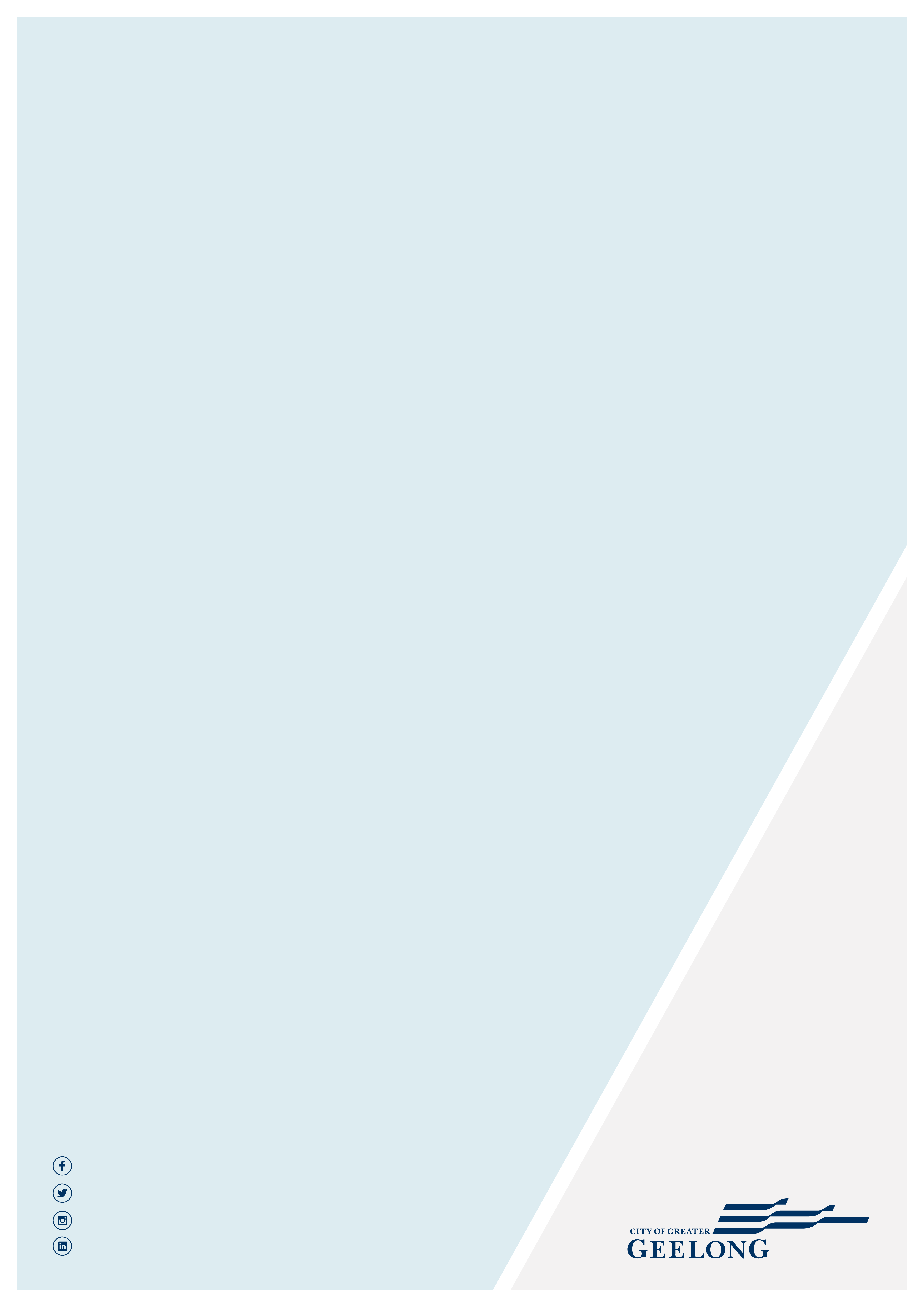 The City OfGreater GeelongInsert project nameEngagement report Insert DateThe City OfGreater GeelongInsert project nameEngagement report Insert DateLevel of support – overall dataLevel of support – overall dataCategoriesstrongly oppose62%69% opposeoppose7%69% opposeneutral2%2% neutralsupport5%29% supportstrongly support24%29% supportLevel of supportLevel of supportCategoriesstrongly oppose14%20% opposeOppose6%20% opposeNeutral2%2% neutralSupport11%78% supportstrongly support67%78% supportLevel of supportLevel of supportCategoriesstrongly oppose53%61% opposeoppose8%61% opposeneutral2%2% neutralsupport6%37% supportstrongly support31%37% supportLevel of supportLevel of supportCategoriesstrongly oppose61%68% opposeoppose7%68% opposeneutral0%0% neutralsupport4%32% supportstrongly support28%32% supportLevel of supportLevel of supportCategoriesstrongly oppose62%69% opposeoppose7%69% opposeneutral2%2% neutralsupport5%29% supportstrongly support24%29% supportLevel of supportLevel of supportCategoriesstrongly oppose14%20% opposeoppose6%20% opposeneutral2%2% neutralsupport11%78% supportstrongly support67%78% supportLevel of supportLevel of supportCategoriesstrongly oppose53%61% opposeoppose8%61% opposeneutral2%2% neutralsupport6%37% supportstrongly support31%37% supportLevel of supportLevel of supportCategoriesstrongly oppose61%68% opposeoppose7%68% opposeneutral0%0% neutralsupport4%32% supportstrongly support28%32% supportDo responders have a connection to the sites?Do responders have a connection to the sites?Yes72.58%No27.42%This connection includes:Percentage of submissionsI own and live in a home near one of these sites71.84%I rent a home near one of these sites10.47%I am a landlord of a home near one these sites7.58%I work near one of these sites5.23%I own a business near one of these sites1.44%I used to live near one of these sites6.68%Other8.48%Survey demographics: gender identificationComparison to 2016 CensusMale: 35%Male: 48.5%Female: 61%Female: 51.5%Other: 6%Age groupsSurvey demographicsComparison to 2016 CensusUnder 180.5%21.7%18-242.5%9.2%25-3424%12.7%35-4930%19.0%50-5918%12.8%60-6914.5%11.8%70-8410%10.1%850.5%2.8%Language other than English spoken at homeSurvey demographicsComparison to 2016 CensusMandarin1%0.8%Arabic0.5%0.3%Cantonese0.5%0.2%Vietnamese0%	0.3%Italian2%1.0%Greek1%0.4%Croatian2%0.9%Persian/Dari/Hazaraghi0%0.4%Macedonian2%0.8%Filipino/Tagalog0.5%0.4%German0.5%0.4%Serbian0.5%0.3%Punjabi0%0.3%